Check In, Catch Up and Prepare’ - Rumney Primary SchoolDear families,I hope this update finds you all safe and well.I contacted you all last week, outlining the information we knew at that point around the ‘Check In, Catch Up, Prepare’ for Rumney Primary School. Whilst all schools in Wales have received advice and guidance from the Welsh Government and Local Authority, it is for each school individually to make detailed plans on what is right for them. The three main factors driving this are the physical building, social distancing measures and the staffing capacity.The latest directive from Welsh Government and Local Authority is for all schools in Cardiff to close Monday July 20th. In this case our last day for pupils will be Friday July 17th. We are able to share with you the plan we have for the weeks ahead. Each class has been split into 4 groups, A, B, C and DEach group will have a maximum of 8 pupilsSchool will run for half day sessions with staggered start and end times (a further email will follow with the details). Photographs of how the classrooms will look will appear on Twitter beforehand.Home Learning will continue as it has been until the end of term. KS2 children may notice a reduction in teacher feedback on times when their class teacher is in school.For those children who are not able to return to school during this period, ‘Google Meet’ sessions will be offered in small groups with their class teacher. Details of safeguarding guidelines and code of conduct will be provided to those families beforehand.School will be closed each Wednesday for cleaning, staff professional learning, preparation of blended learning, contact with children not attending school and planning for reopening in September.The keyworker hub will continue to run Monday - Friday 8:30 a.m. - 4:30 p.m.Please do not bring your child to the hub unless your application has been approved and you have a confirmation email. Further details for children accessing the Hub will follow.Cardiff Local Authority policy is that children do not transfer between school classes and the keyworker hub each day. Therefore if you are a keyworker and your child is due to attend their allotted school session, you will need to choose between sending them to the hub (8:30 a.m. - 4:30 p.m.) or the class session. They cannot attend the class session and then transfer to the hub due to the risk of cross contamination.Social distancing will need to be maintained at all times when on site.Children will need to be dropped off and collected outside their designated doors. See map below. Pupils displaying symptoms of Covid-19 should not attend school.The school has been subject to a full health and safety audit and will have rigorous procedures in place to ensure the health and safety of all persons on site.Next week you will receive an email informing you of which group your child is in, the session times and a request for you to reply to confirm if you would like to accept or decline the offer of a place. The Schoop Questionnaire responses showed that there are families who do not wish their children to return in the summer term. We have taken the decision to give all children a provisional place. As set out by the Education Minister, this is an offer and if you do not wish for your child to attend in the summer term, it is your choice. There will be no penalty at all for not attending. Rumney Primary School will continue to operate as a Local Authority Hub until Friday 17th July.Week beginning June 29th The beginning of the week will be used to make final preparations for reopening and to meet with some pupils.Weeks beginning July 6th Your child will have a half day session with their class teacher. Monday 6th and Tuesday 7th July will be the last session for Y6.Week beginning July 13th Your child will have a half day session with their new class teacher in preparation for September 2020.Nursery/Reception PupilsIn the last week of term all Reception children moving into Year 1 will have a half day session to visit their new classroom and meet their new class teachers. All parents/carers will be emailed with dates/times next week. Pupils who will remain in Nursery and those transferring into Reception classes will be able join us again in September. There will be more information coming from the team soonChildren attending the school sessions will need to:Bring a filled water bottleWear suitable clothing but uniform is not required for these sessions before SeptemberBring an individually wrapped snack, if required, but must not contain nutsPlease remember there is NO catering for school sessions and Hub childrenWe are so grateful for your continued support and understanding during this time.Stay safe and well.Best wishes,Miss Williams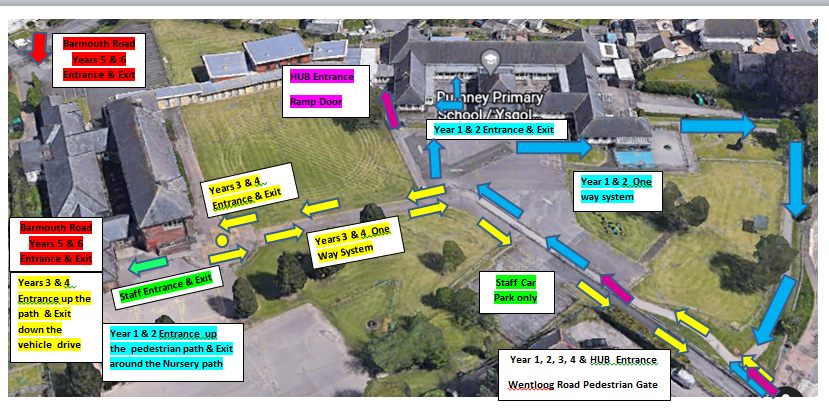 Week beginning July 6th Week beginning July 6th Week beginning July 6th 9.00-9.30am- staggered entry11.00-11.30pm- staggered leave12.30-1.00pm- staggered entry2.30-3.00pm- staggered leaveMonday July 6th Y1: Cherries & ApplesGroup AY4: Cedars & Maples Group AY6: Redwoods & Oaks Group AY1: Cherries & Apples Group BY4: Cedars & Maples Group BY6: Redwoods & Oaks Group BTuesday July 7th Y1: Cherries & Apples  Group CY4: Cedars & Maples Group CY6: Redwoods & OaksGroup CY1: Cherries & Apples Group DY4: Cedars & Maples Group DY6:Redwoods & Oaks Group DWednesday:PPA/ deep clean Wednesday:PPA/ deep clean Wednesday:PPA/ deep clean Thursday July 9thY2: Holly Trees & little Acorns Group AY3: Cherry Blossoms & ChestnutsGroup AY5: Hazels & Palm Trees Group AY2:  Holly Trees & little Acorns Group BY3: Cherry Blossoms & ChestnutsGroup BY5: Hazels & Palm Trees Group BFriday July 10th Y2:  Holly Trees & little Acorns Group CY3: Cherry Blossoms & ChestnutsGroup CY5: Hazels & Palm Trees Group CY2: Holly Trees & little Acorns Group DY3: Cherry Blossoms & ChestnutsGroup DY5: Hazels & Palm Trees Group DWeek beginning July 13th - Meeting New TeachersNo current Y6 on site Week beginning July 13th - Meeting New TeachersNo current Y6 on site Week beginning July 13th - Meeting New TeachersNo current Y6 on site 9.00-9.30am- staggered entry11.00-11.30pm- staggered leave12.30-1.00pm- staggered entry2.30-3.00pm- staggered leaveMonday July 13th Reception: Willows & Little Pumpkins Group AY3: Cherry Blossoms & ChestnutsGroup AY5: Hazels & Palm Trees Group AReception:Willows & Little Pumpkins Group BY3: Cherry Blossoms & ChestnutsGroup BY5: Hazels & Palm Trees Group BTuesday July 14th Reception Willows & Little Pumpkins Group CY3: Cherry Blossoms & ChestnutsGroup CY5: Hazels & Palm Trees Group CReception Willows & Little Pumpkins Group DY3: Cherry Blossoms & ChestnutsGroup DY5: Hazels & Palm Trees Group DWednesday:PPA/ deep clean Wednesday:PPA/ deep clean Wednesday:PPA/ deep clean Thursday July 16th Y1: Cherries & Apples  Group AY2: Holly Trees & little Acorns Group AY4: Cedars & Maples Group AY1: Cherries & Apples  Group BY2: Holly Trees & little Acorns Group BY4: Cedars & Maples Group BFriday July 17th Y1:Cherries & Apples   Group CY2: Holly Trees & little Acorns Group CY4: Cedars & Maples Group CY1: Cherries & Apples Group DY2: Holly Trees & little Acorns Group DY4: Cedars & Maples Group D